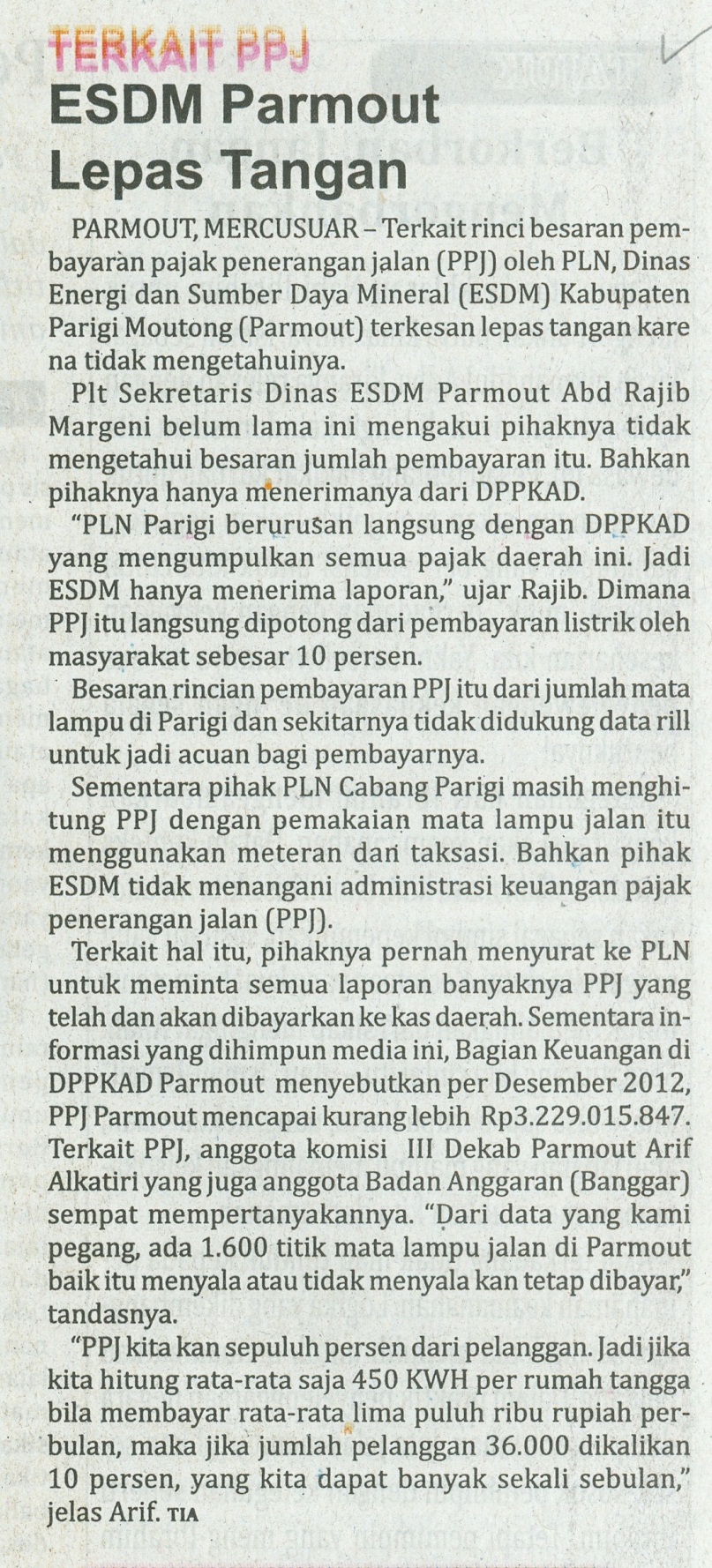 Harian    	:MercusuarKasubaudSulteng IIHari, tanggal:Rabu, 16 Oktober 2013KasubaudSulteng IIKeterangan:Hal. 15 Kolom 4KasubaudSulteng IIEntitas:Kabupaten Parigi MoutongKasubaudSulteng II